ООО «Конгломерат»198188, Санкт-Петербург,ул. Васи Алексеева д.10 к.57ИНН/КПП  7805362341/780501001ОКВЭД 26.63 50.20 63.40ОГРН 1047855183617ОКПО 74831082тел. 448-77-11Р/сч. №40702810525360006764ФИЛИАЛ  №7806 Банка ВТБ (ПАО) Санкт-ПетербургБИК банка :044030707Кор.сч. № 30101810240300000707		 Генеральный  директор     Капица В.В.	         Главный  бухгалтер        Василенко  И.В.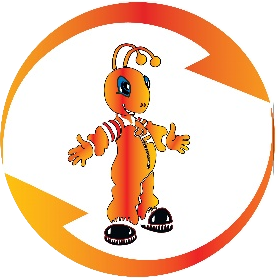 www.konglomerat-spb.ruwww.konglomerat-spb.ruwww.konglomerat-spb.ruКОНГЛОМЕРАТБЕТОН, РАСТВОР, ЦЕМЕНТ.КОНГЛОМЕРАТБЕТОН, РАСТВОР, ЦЕМЕНТ.e-mail: sales@konglomerat-spb.ru(812) 448-77-11e-mail: sales@konglomerat-spb.ru(812) 448-77-11ИНН/КПП 7805362341/780501001р/с 40702810838000003279198188, Санкт-Петербург, ул. Васи Алексеева дом 10 к.57198188, Санкт-Петербург, ул. Васи Алексеева дом 10 к.57198188, Санкт-Петербург, ул. Васи Алексеева дом 10 к.57198188, Санкт-Петербург, ул. Васи Алексеева дом 10 к.57198188, Санкт-Петербург, ул. Васи Алексеева дом 10 к.57БИК 04403070ОКВЭД 26.63.50.20.63.40В ПАО «Банк Санкт-Петербург»к/с 30101810900000000790                 Генеральный директор                 Главный бухгалтер                 Генеральный директор                 Главный бухгалтер                 Генеральный директор                 Главный бухгалтер   Капица В.В.   Василенко И.В.   Капица В.В.   Василенко И.В.ОГРН 1047855183617ОКПО 74831082